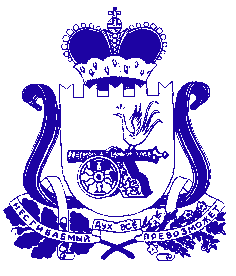 Администрация муниципального образования «Сафоновский район» Смоленской областиРАСПОРЯЖЕНИЕот 21.06.2019 № 377-рРассмотрев заявление общества с ограниченной ответственностью управляющая компания «Союз-Менеджмент» (поступило первому заместителю Главы муниципального образования «Сафоновский район» Смоленской области 17.06.2019 № 445/2) об исключении из перечня организаций для управления многоквартирным домом, в отношении которого собственниками помещений в многоквартирном доме не выбран способ управления таким домом или выбранный способ управления не реализован, не определена управляющая организация, в соответствии с постановлением Правительства Российской Федерации от 21.12.2018 № 1616 «Об утверждении Правил определения управляющей организации для управления многоквартирным домом, в отношении которого собственниками помещений в многоквартирном доме не выбран способ управления таким домом или выбранный способ управления не реализован, не определена управляющая организация, и о внесении изменений в некоторые акты Правительства Российской Федерации», в целях формирования перечня организаций для управления многоквартирным домом, в отношении которого собственниками помещений в многоквартирном доме не выбран способ управления таким домом или выбранный способ управления не реализован, не определена управляющая организация, руководствуясь Уставом муниципального образования «Сафоновский район» Смоленской области, 1. Внести изменения в приложение № 1 к распоряжению Администрации муниципального образования «Сафоновский район» Смоленской области от 06.05.2019 № 259-р «О формировании перечня организаций для управления многоквартирным домом, в отношении которого собственниками помещений в многоквартирном доме не выбран способ управления таким домом или выбранный способ управления не реализован, не определена управляющая организация», изложив его в новой редакции (прилагается).2. Настоящее распоряжение разместить на официальном сайте Администрации муниципального образования «Сафоновский район» Смоленской области в информационно-телекоммуникационной сети «Интернет». 3. Настоящее распоряжение считать неотъемлемой частью распоряжения Администрации муниципального образования «Сафоновский район» Смоленской области от 06.05.2019 №259-р «О формировании перечня организаций для управления многоквартирным домом, в отношении которого собственниками помещений в многоквартирном доме не выбран способ управления таким домом или выбранный способ управления не реализован, не определена управляющая организация».4. Контроль за исполнением настоящего распоряжения возложить на первого заместителя Главы муниципального образования «Сафоновский район» Смоленской области Н.Н.Голоскока.Глава муниципального образования«Сафоновский район» Смоленской области					В.Е.БалалаевПереченьорганизаций для управления многоквартирным домом, в отношении которого собственниками помещений в многоквартирном доме не выбран способ управления таким домом или выбранный способ управления не реализован, не определена управляющая организацияО внесении изменений в распоряжение Администрации муниципального образования «Сафоновский район» Смоленской области от 06.05.2019 № 259-рПриложениек распоряжению Администрации муниципального образования «Сафоновский район» Смоленской области от 21.06.2019 № 377-р № п/пНаименование управляющей организацииИНН управляющей организацииРеквизиты лицензии1Общество с ограниченной ответственностью «Смоленскрегионтеплоэнерго-Управляющая компания»6732109790№ 127 от 20.08.2015